Deanery Roadshows 2023 – CYPE teamGenerous HospitalityPrinciples and practical steps for including and welcoming children and young people wherever they are (in church, schools or within households)Children, Young People and Education (CYPE) Team – Who are we?BackgroundThe Church of England has shared its ambition to double the number of children and young people living as active disciples in our churches by 2030For many church school families, church attendance is not a priority – they find a sense of belonging to church through schoolFaith in the Nexus research - Bowie, R., Casson, A., Hulbert, S. and Woolley, M. (2020) ‘Church schools and children’s exploration of faith in the home: A NICER research study of twenty church primary schools in England’.  Canterbury: Canterbury Christ Church University.  Available at Faith In The Nexus (nicer.org.uk)99% of parents want the church to work in partnership with families to nurture children’s faith together. Purpose – what is your why?Why ministry with children and young people? Answering the question 'Why' is critical to:Inclusion (being part of the whole church family)Belonging and welcome (their voices are heard and taken seriously)Growing young disciplesWhat is your why?A change in mindset … 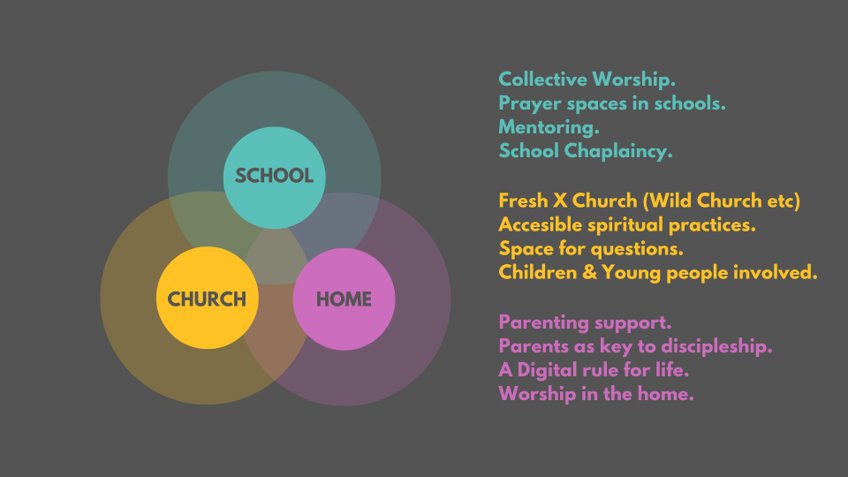 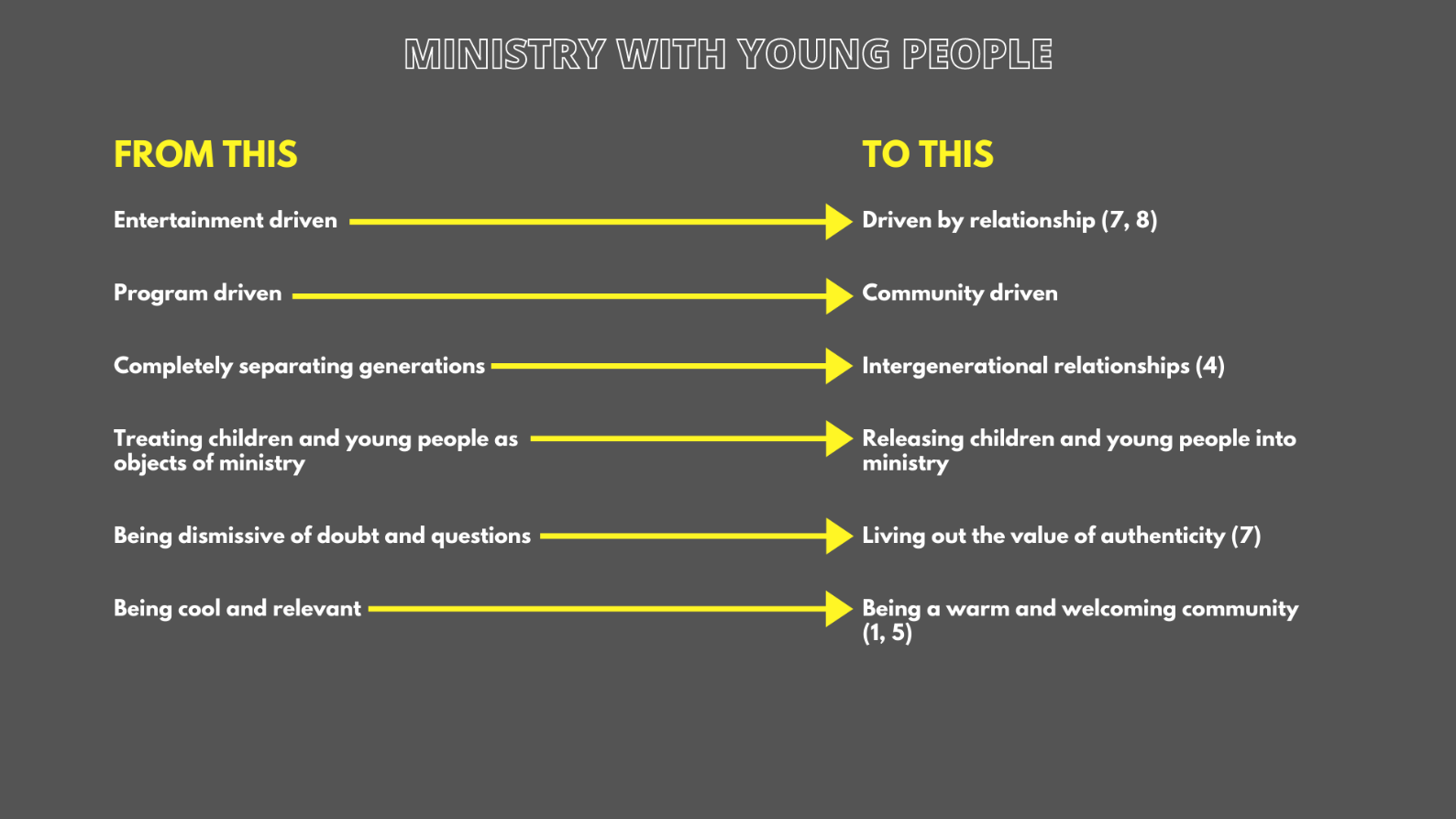 Come to the table: supporting familiesKnow your purposeReflect on context – what are the key local, social issues e.g., cost of living?Identifying gaps for the church to step into the role of supporting familiesNot just church on a Sunday – be ready to meet with families where they are, extending invitation to 'come to the table'Practical ideas for the church environment A culture of welcomeRequires whole church participation, togetherness as a family of GodInclusion of SEND, acceptance (fearfully and wonderfully made, Psalm 139:14) e.g., sensory cornerFind ways of listening to children’s perspectives on church and the Christian faithImaginative practices – new ways of ‘being’ church (Wild, Messy, youth-led…)Practical ideas Welcome note for adults with young childrenChildren’s worship bags (not just a busy bag)Clear signageSensory cornerDressing up railRegular displays of school children’s work in the church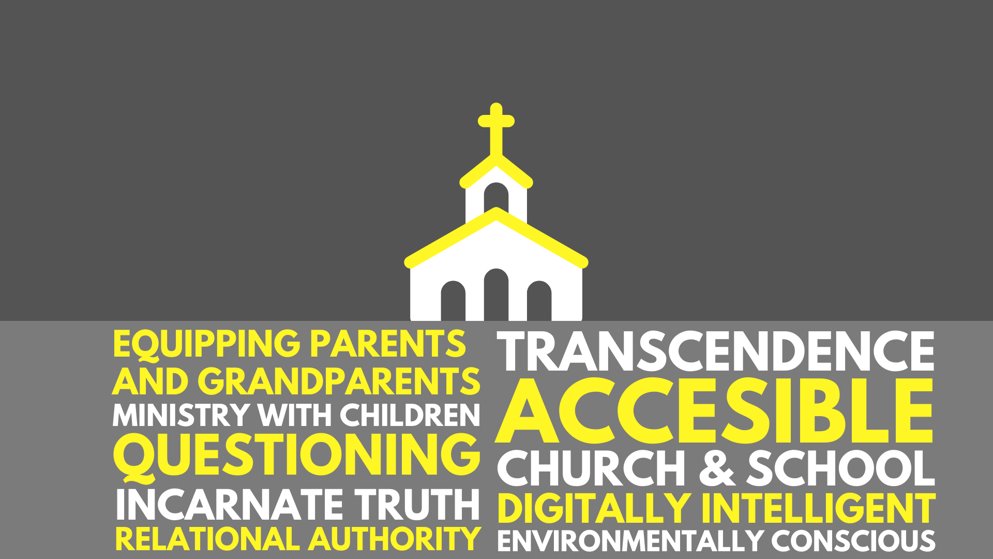 Connecting with SchoolsPrinciples of working with schoolsBEING	- PRESENTMost people don’t need to be cheered upThey need you to jump in their painAnd say ‘I get you; I understand you’And not try and fix themThey don’t necessarily need you to be the answer man or womanThey just need you to be there with them. BEING	- INCARNATIONALThe word became flesh and blood, and moved into the neighbourhood - John 1:14 (MSG)LISTENINGHow can you listen well to what your school would find helpful?What skills or gifts can you offer a school?SERVINGChurch isn’t about getting people into a building; it’s about getting the Kingdom onto the streets. What needs are there in your local school community?Are you serving the school with an agenda or what you might get back?How can you 	GO	…and find a new perspectiveSEE	expose yourself to others’ lived experiencesFEEL	allow yourself to be moved by compassionDO	take action based on what you have seen or feltRELATIONALmeansMINISTRY WITH… 	There is a pattern in Jesus’ ministry:Watch me do it (Matthew 4:19)Do it with me (Matthew 14: 17-21)Do it (Matthew 28: 18-20) SPIRITUAL ENCOUNTERS	Allow space for young people to meet with God.Transition pointsHow can these vital life changing moments be supported? Toddler group -> SchoolYear 6 -> Year 7Year 11 Year 13 -> University / College / employment